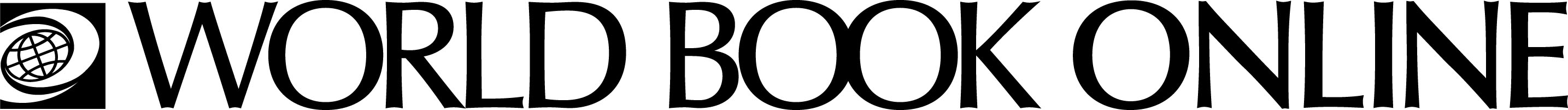  Rainforests – Activities for World Book Kids KIDS WORLD OF ANIMALS - RAINFOREST ANIMALS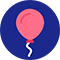 ► Go to www.worldbookonline.com ► Click on Kids  ► Go to World of AnimalsComplete the Rainforest Animals table below by searching each animal using the Search box.► Click on the Search button  and type each search word/s in the Search box.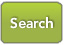 ► Click on  for each animal, located in the left-hand box. 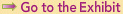 ► Scroll down the page to complete the table. Click the to close.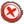 ANSWERS:KIDS WORLD OF ANIMALSRainforests - World Book Kids ActivitiesKIDS - RAINFOREST MAP► Go to www.worldbookonline.com ► Click on Kids  ► Click on Explore 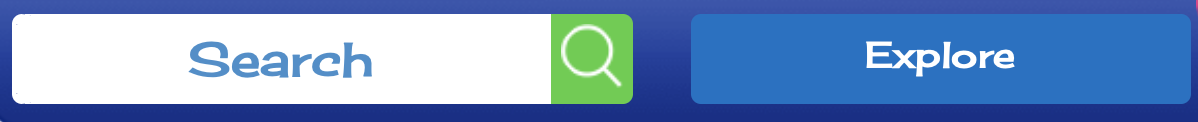 ► Click on Places  ► Click on Natural Features ► Click on Forests ► Click on Rain forest > click on the  tab.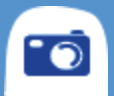 ► Click on the Rain Forest map under Maps.Colour the area where rainforests are located on the world map:RAINFOREST AREA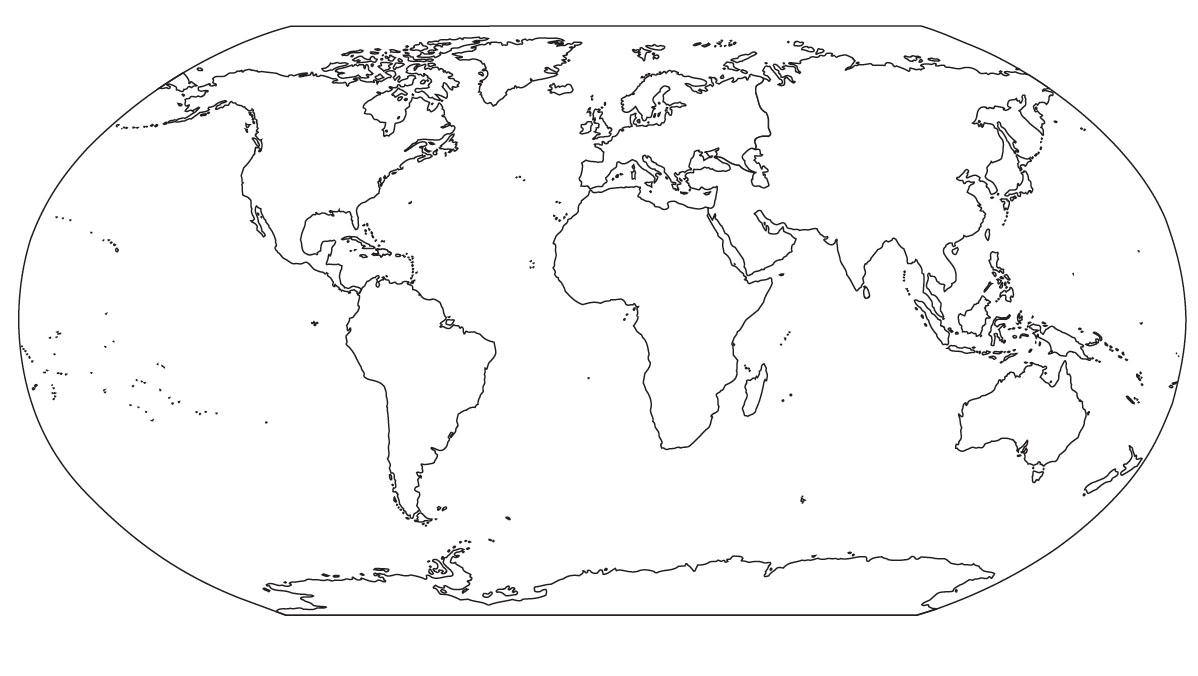 ANSWER: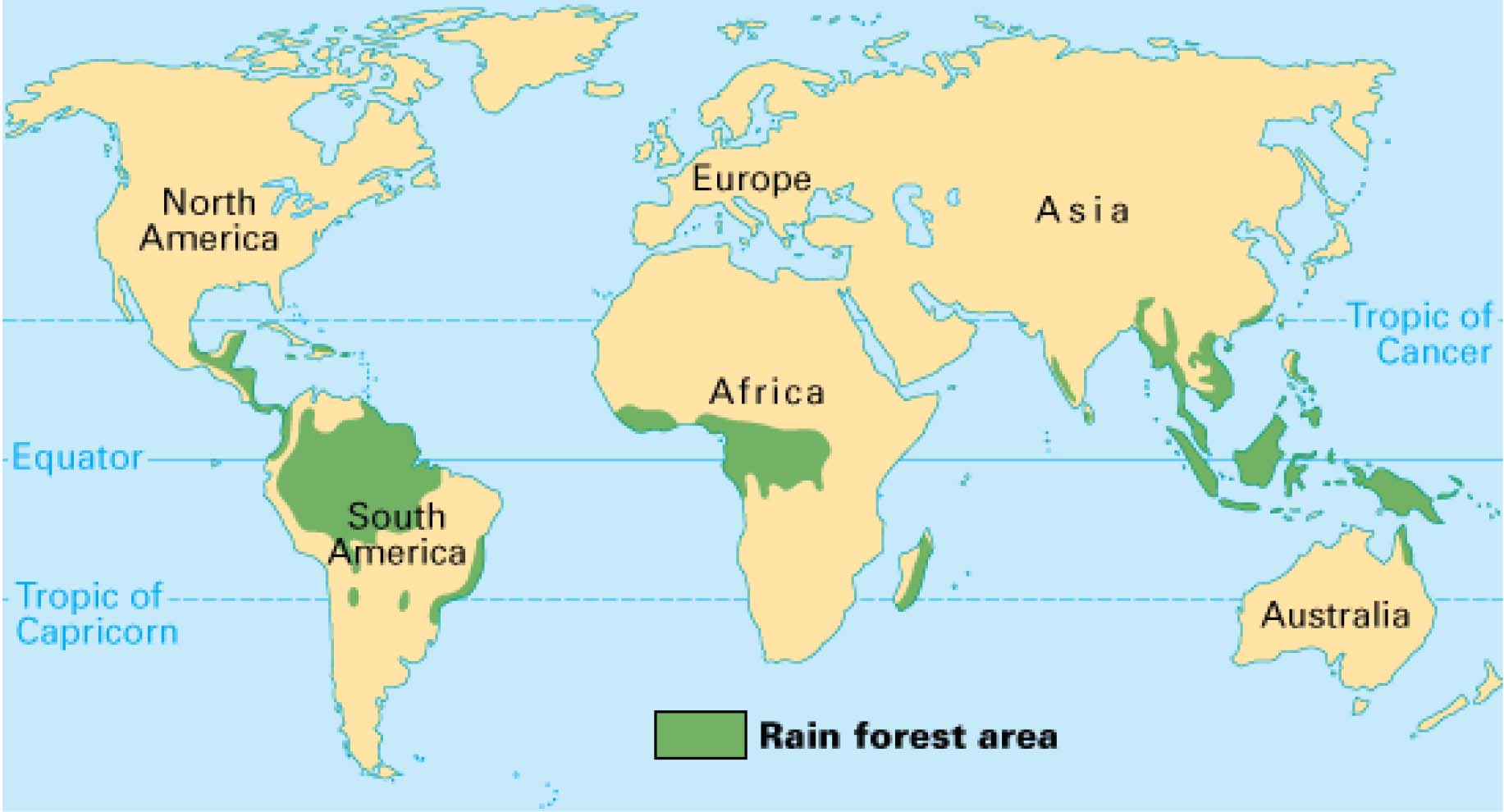  Rainforests - World Book Quiz  WORLD BOOK RAINFOREST QUIZ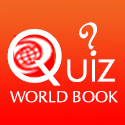 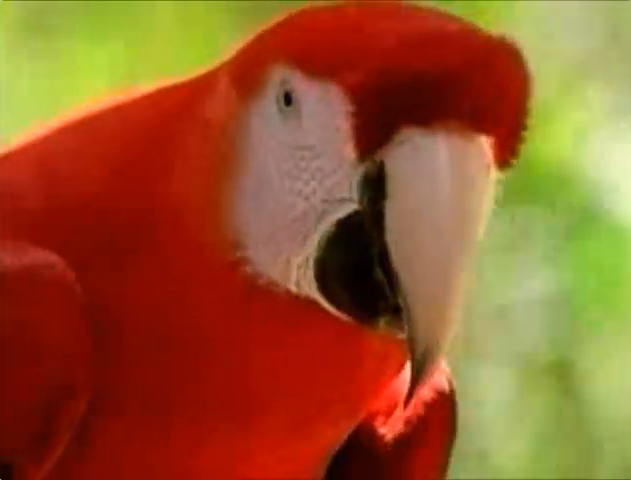 ► Click here to start quizOR Scan this code with your mobile device using your cameraand open WEBSITE QR CODE in your browser.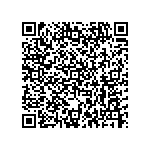 TABLE:  RAINFOREST ANIMALSTABLE:  RAINFOREST ANIMALSTABLE:  RAINFOREST ANIMALSTABLE:  RAINFOREST ANIMALSSEARCHWhere found?Sample of food it eatsConservation statusFlying Dragon(Flying Dragon)Gorilla(Lowland Gorilla)Toucan(Toco Toucan)Parrot(Scarlet Macaw)Sloth(Two-toed Sloth)Tapir(Malayan Tapir)SEARCH WORDSWhere found?Sample of food it eatsConservation statusFlying dragonSoutheast AsiaAnts and termitesLeast concernGorilla(Lowland Gorilla)Central AfricaLeaves, bark and fruitsEndangeredToucan(Toco Toucan)Central and South AmericaMostly fruits, but also insects and small animalsLeast concernParrot(Scarlet Macaw)Central and South AmericaFruits and nutsLeast concernSloth(Two-toed Sloth)South AmericaLeaves, fruit, buds, and young twigsLeast concernTapir(Malayan Tapir)Southeast AsiaGrasses, leaves, water plants, and twigsEndangered